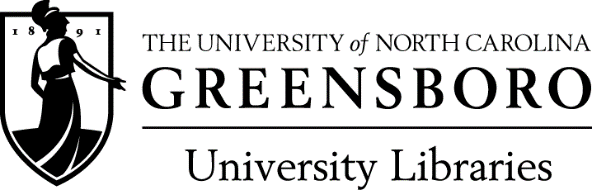 Undergraduate Research AwardApplication and ChecklistStudent Name:   		     UNCG ID: Mailing Address: E-Mail: 				Phone: Major: 			Expected Date of Graduation: Additional Student Name:   	 UNCG ID: Mailing Address: E-Mail: 				Phone: Major: 			Expected Date of Graduation: Additional Student Name:   	UNCG ID: Mailing Address: E-Mail: 				Phone: Major: 			Expected Date of Graduation: Additional Student Name:   	UNCG ID: Mailing Address: E-Mail: 				Phone: Major: 			Expected Date of Graduation: Course name and number for which your project was completed: Semester the project was completed: Faculty Sponsor’s Name:         Department: Faculty e-mail:                           Phone: Title of Project: Brief Project description: 
I agree to contribute a copy of this project to the University Libraries Institutional Repository (NC DOCKS). Signature:                                  Date: 	Faculty Nomination Form 	500+ word essay describing the student(s) research strategies        Bibliography		Final version of the completed project or paper